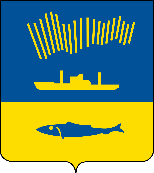 АДМИНИСТРАЦИЯ ГОРОДА МУРМАНСКАП О С Т А Н О В Л Е Н И Е                                                                                                                         № В соответствии с Правилами формирования списка детей-сирот и детей, оставшихся без попечения родителей, лиц из числа детей-сирот и детей, оставшихся без попечения родителей, лиц, которые относились к категории детей-сирот и детей, оставшихся без попечения родителей, лиц из числа       детей-сирот и детей, оставшихся без попечения родителей, и достигли возраста 23 лет, которые подлежат обеспечению жилыми помещениями, исключения   детей-сирот и детей, оставшихся без попечения родителей, лиц из числа            детей-сирот и детей, оставшихся без попечения родителей, из указанного списка в субъекте Российской Федерации по прежнему месту жительства и включения их в список в субъекте Российской Федерации по новому месту жительства, утвержденными постановлением Правительства Российской Федерации от 04.04.2019 № 397, Правилами обеспечения жилыми помещениями детей-сирот и детей, оставшихся без попечения родителей, лиц из числа детей-сирот и детей, оставшихся без попечения родителей, утвержденными постановлением Правительства Мурманской области                    от 17.02.2005 № 46-ПП, п о с т а н о в л я ю: 1. Внести в постановление администрации города Мурманска                   от 19.06.2014 № 1896 «Об утверждении административного регламента предоставления государственной услуги «Включение в муниципальный список детей-сирот и детей, оставшихся без попечения родителей, лиц из числа детей-сирот и детей, оставшихся без попечения родителей, подлежащих обеспечению жилыми помещениями специализированного жилищного фонда» (в ред. постановлений от 24.04.2015 № 1034, от 25.08.2015 № 2328, от 22.04.2016           № 1049, от 08.08.2017 № 2588, от 09.10.2017 № 3248, от 03.07.2018 № 1984,             от 01.04.2019 № 1189, от 27.11.2019 № 3942) следующие изменения:1.1. Наименование постановления изложить в новой редакции:«Об утверждении административного регламента предоставления государственной услуги «Включение в список детей-сирот и детей, оставшихся без попечения родителей, лиц из числа детей-сирот и детей, оставшихся без попечения родителей, лиц, которые относились к категории детей-сирот и детей, оставшихся без попечения родителей, лиц из числа детей-сирот и детей, оставшихся без попечения родителей, и достигли возраста 23 лет, которые подлежат обеспечению жилыми помещениями».1.2. Преамбулу постановления изложить в новой редакции:«В соответствии с Федеральными законами от 06.10.2003 № 131-ФЗ           «Об общих принципах организации местного самоуправления в Российской Федерации», от 27.07.2010 № 210-ФЗ «Об организации предоставления государственных и муниципальных услуг», Правилами формирования списка детей-сирот и детей, оставшихся без попечения родителей, лиц из числа детей-сирот и детей, оставшихся без попечения родителей, лиц, которые относились к категории детей-сирот и детей, оставшихся без попечения родителей, лиц из числа детей-сирот и детей, оставшихся без попечения родителей, и достигли возраста 23 лет, которые подлежат обеспечению жилыми помещениями, исключения детей-сирот и детей, оставшихся без попечения родителей, лиц из числа детей-сирот и детей, оставшихся без попечения родителей, из указанного списка в субъекте Российской Федерации по прежнему месту жительства и включения их в список в субъекте Российской Федерации по новому месту жительства, утвержденными постановлением Правительства Российской Федерации от 04.04.2019 № 397, Правилами обеспечения жилыми помещениями детей-сирот и детей, оставшихся без попечения родителей, лиц из числа детей-сирот и детей, оставшихся без попечения родителей, утвержденными постановлением Правительства Мурманской области                    от 17.02.2005 № 46-ПП, постановлением Правительства Мурманской области от 16.11.2010 № 513-ПП «О разработке и утверждении административных регламентов предоставления государственных услуг, осуществляемых по обращениям заявителей» постановляю:».1.3. Пункт 1 постановления изложить в новой редакции:«1. Утвердить административный регламент предоставления государственной услуги «Включение в список детей-сирот и детей, оставшихся без попечения родителей, лиц из числа детей-сирот и детей, оставшихся без попечения родителей, лиц, которые относились к категории детей-сирот и детей, оставшихся без попечения родителей, лиц из числа детей-сирот и детей, оставшихся без попечения родителей, и достигли возраста 23 лет, которые подлежат обеспечению жилыми помещениями» согласно приложению к настоящему постановлению.».2. Внести в административный регламент предоставления государственной услуги ««Включение в список детей-сирот и детей, оставшихся без попечения родителей, лиц из числа детей-сирот и детей, оставшихся без попечения родителей, лиц, которые относились к категории детей-сирот и детей, оставшихся без попечения родителей, лиц из числа детей-сирот и детей, оставшихся без попечения родителей, и достигли возраста 23 лет, которые подлежат обеспечению жилыми помещениями», утвержденный постановлением администрации города Мурманска от 19.06.2014 № 1896          (в ред. постановлений от  24.04.2015 № 1034, от 25.08.2015 № 2328,                        от 22.04.2016 № 1049, от 08.08.2017 № 2588, от 09.10.2017 № 3248,                         от 03.07.2018 № 1984, от 01.04.2019 № 1189, от 27.11.2019 № 3942), следующие изменения:2.1. Пункт 2.6.1 раздела 2.6 дополнить новым подпунктом следующего содержания:«2.6.1.16. Копия документа, подтверждающего проживание на любых законных основаниях в жилом помещении, нанимателем или членом семьи нанимателя по договору социального найма либо собственником которого является заявитель, лиц, имеющих или имевших судимость либо подвергающихся или подвергавшихся уголовному преследованию (за исключением лиц, уголовное преследование в отношении которых прекращено по реабилитирующим основаниям) за преступления против половой неприкосновенности и половой свободы личности, а также за преступления против жизни и здоровья, против свободы, чести и достоинства личности (за исключением незаконной госпитализации в медицинскую организацию, оказывающую психиатрическую помощь в стационарных условиях, и клеветы), против семьи и несовершеннолетних, против здоровья населения и общественной нравственности, против общественной безопасности, мира и безопасности человечества.».2. Отделу информационно-технического обеспечения и защиты информации администрации города Мурманска (Кузьмин А.Н.) разместить настоящее постановление с приложениями на официальном сайте администрации города Мурманска в сети Интернет.3. Редакции газеты «Вечерний Мурманск» (Хабаров В.А.) опубликовать настоящее постановление с приложениями.4. Настоящее постановление вступает в силу со дня официального опубликования.5. Контроль за выполнением настоящего постановления возложить на заместителя главы администрации города Мурманска Синякаева Р.Р. Глава администрациигорода Мурманска                                       				    Е.В. Никора